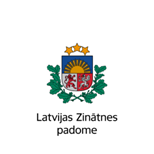 “Pieslēdzies zinātnei”pētniecības projektu prezentācijuPROGRAMMA“Zaļais kurss” - ekoloģijas glābiņš vai darbības imitācija?21. oktobrīModerators: Mikus Dubickis10.00-10.20 		“Ekoloģisko slazdu teorija: Latvijas mežu piemērs"Dr. biol., Tatjana Krama, vadošais pētnieks, Daugavpils Universitāte10.20-10.40	 "No vienaldzības līdz pārmaiņām klimata politikā: politiskā naratīva un sabiedrības uztveres mijiedarbības uzlabošana Latvijā"Vineta Kleinberga, Eiropas studiju fakultātes pētniece, Rīgas Stradiņa Universitāte10.40-11.00 		“Svalbāras ledāju pētījumi”   Dr. ģeol. asoc. prof. Kristaps Lamsters, Polāro pētījumu centrs, Ģeogrāfijas un Zemes zinātņu fakultāte, Latvijas Universitāte11.00-11.10		pauze11.10-11.30 	“Antibiotiku lietošanas un rezistences samazināšana un “Vienas veselības” pieeja”Dr. med. vet. prof. Kaspars Kovaļenko, dekāns, Veterinārmedicīnas fakultāte, Latvijas Lauksaimniecības universitāte 11.30-11.50	“Simulators virzībai uz ilgtspējīgu enerģētiku (SET4LOW)”Dr. sc. ing. prof. Gatis Bažbauers, profesors, Vides aizsardzības un siltuma sistēmu institūts, Elektrotehnikas un vides inženierzinātņu fakultāte, Rīgas Tehniskā Universitāte 11.50-12.10 		“Jauni materiāli mehāniskās enerģijas pārvēršanai elektriskajā.”Mg. sc. ing. Linards Lapčinskis, pētnieks, Tehniskās fizikas institūts, Materiālzinātnes un lietišķās ķīmijas fakultāte, Rīgas Tehniskā universitāte12.10-12.40		pusdienu pārtraukums12.40-13.00	 “Teorētisko pētniecības projekta rezultātu pielietojamība un pārnese tautsaimniecības un videi draudzīgas ekonomikas uzlabošanas mērķiem”Dr. sc. ing. Osvalds Verners, pētnieks, Materiālu un virsmas tehnoloģiju institūts, Materiālzinātnes un lietišķās ķīmijas fakultāte, Rīgas Tehniskā universitāte13.00-13.20 		“Bioekonomika Zaļā kursa ēnā” Dr. sc. ing. Vladimirs Kiršanovs, docents, vadošais pētnieks, Vides aizsardzības un siltuma sistēmu institūts, Rīgas Tehniskā universitāte13.20-13.40 	“Inovācijas ēku energoefektivitātei”Dr. sc. ing. Ruta Vanaga, vadošā pētniece, Vides aizsardzības un siltuma sistēmu institūts, Rīgas Tehniskā universitāte13.40-14.00	 “Uzlabotu uz SiO2 bāzes veidotu materiālu ultravioletajai un lieljaudas fotonikai optiskās īpašības”Dr. habil. phys. Linards Skuja, vadošais pētnieks, Latvijas Universitātes Cietvielu fizikas institūtsInformācijai:Gundega BalodeLatvijas Zinātnes padomes vecākā konsultante sabiedrisko attiecību jautājumostālr.: 62104133gundega.balode@lzp.gov.lv.